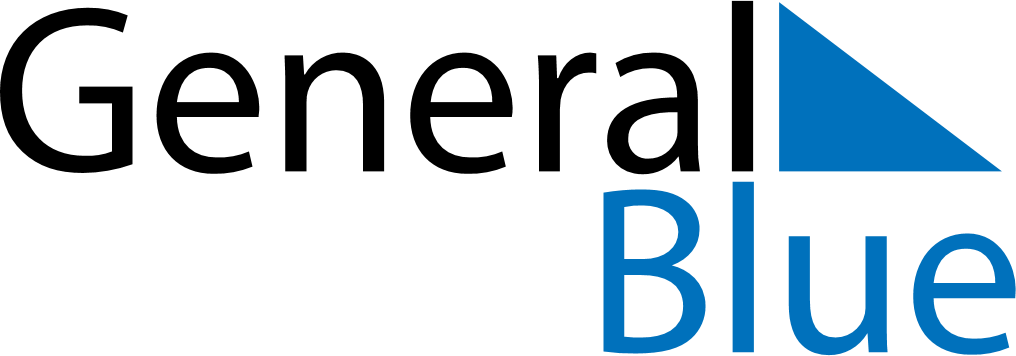 April 2026April 2026April 2026GabonGabonSundayMondayTuesdayWednesdayThursdayFridaySaturday1234567891011Easter Monday12131415161718Women’s Day192021222324252627282930